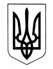 УКРАЇНАДЕРГАЧІВСЬКА РАЙОННА ДЕРЖАВНА АДМІНІСТРАЦІЯ ХАРКІВСЬКОЇ ОБЛАСТІВІДДІЛ ОСВІТИНАКАЗ   27.02.2014				           Дергачі			                 №52Про організацію роботиДергачівської районної психолого-медико-педагогічноїконсультації у 2014-2015 роціНа виконання Законів України «Про освіту» (1060-12), «Про загальну середню освіту» (651-14), «Про дошкільну освіту» (2628-14), відповідно до «Положення про  центральну республіканську психолого-медико-педагогічну консультацію», затвердженого наказом МОНУ від 23.06.2011 № 623/61, на виконання наказу  МОНУ від 04.06.2013 № 680 «Про організацію діяльності психолого-медико-педагогічної консультації» та з метою своєчасного виявлення дітей з вадами розвитку і визначення для них адекватних форм психолого-педагогічної допомоги.Наказую:Створити на громадських засадах районну психолого-медико-педагогічну консультацію на період з березня 2014року по травень 2015 рокуЗатвердити план роботи районної психолого-медико-педагогічної консультації;Затвердити кадровий склад районної психолого-медико-педагогічної консультації додаток 1;Затвердити графік роботи районної психолого-медико-педагогічної консультації додаток 2; Завідувачу районним методичним кабінетом Живолуп М.І.Здійснювати упродовж 2014-2015 року моніторинг роботи щодо виявлення дітей з порушеннями психофізичного розвитку дітей дошкільного та шкільного віку;Спільно з директорами ЗНЗ, ДНЗ забезпечити соціальним патронажем сім’ї, що виховують дітей зі складними вадами психофізичного розвитку;З 01.03.2014 впровадити в систему роботи районної психолого-медико-педагогічної консультації проведення семінарів;Оновлювати банк даних на дітей з особливими освітніми потребами щоквартально5  Дергачівській психолого-медико-педагогічній консультації (Савенковій Н.А.)5.1 Проводити діагностичні засідання протягом року5.2 Активізувати роботу щодо організації просвітницької та методичної роботи протягом року5.3 Системазувати фаховий діагностичний інструментарійДо 01.01.20155.4 Розробити методичні рекомендації батькам, вчителям, практичним психологам, соціальним педагогам щодо підвищення ефективності корекційно-розвивальної роботиз дітьми.6. Контроль за виконанням наказу залишаю за завідувачем районним методичним кабінетом Живолуп М.І.Начальник відділу освіти                                    С.Г. КрижнийРайдержадміністраціїСавенкова, 3-03-68З наказом від 27.02.2014 № 52 ознайомлені:                                                      М.І. ЖиволупН.А. СавенковаДодаток 1 до наказувідділу освіти Дергачівськоїрайонної державної адміністраціївід 27.02.2014  № 52Склад районної психолого-медико-педагогычної консультації у  2014-2015 навчальному роціДодаток 2 до наказувідділу освіти Дергачівськоїрайонної державної адміністраціївід 27.02.2014  № 52Графік  роботи районної психолого-медико-педагогічної консультаціїу навчальних закладах Назва навчального закладуСавенкова Наталя Анатоліївназавідувач Кравцова Валентина МиколаївнадефектологІльченко Валентина Володимирівнавчитель-логопедПочерніна Лариса Олександрівнавчитель-логопед№ДатаЗаклад107.05.2014ДНЗ «Калинка», ДНЗ «Лелеченька», ДНЗ «Сонечко» м. Дергачі, НВК №1 м. Дергачі214.05.2014ДНЗ «Дзвіночок»321.05.2014ДНЗ «Сонечко» смт Пересічне, ДНЗ «Веселі чоловічки»428.05.2014ДНЗ «Барвінок», ДНЗ «Волошка»